https://web.s.ebscohost.com/ehost/detail/detail?vid=0&sid=fdd0c44f-51fe-467c-a130-96dce1e3688d%40redis&bdata=JnNpdGU9ZWhvc3QtbGl2ZQ%3d%3d#AN=160219317&db=bsh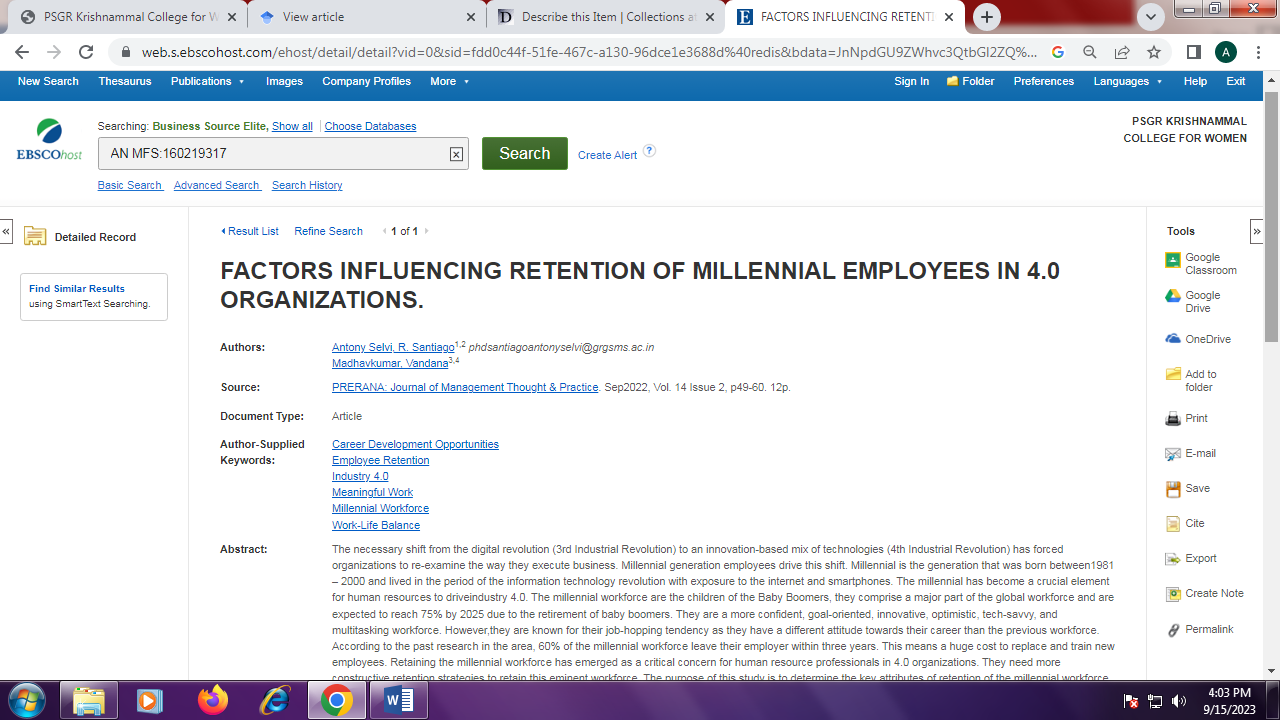 